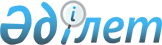 Кіндікті ауылдық округінің Кіндікті ауылындағы атауы жоқ көшелеріне атау беру туралыШығыс Қазақстан облысы Тарбағатай ауданы Кіндікті ауылдық округі әкімінің 2021 жылғы 5 мамырдағы № 6 шешімі. Шығыс Қазақстан облысының Әділет департаментінде 2021 жылғы 11 мамырда № 8755 болып тіркелді
      ЗҚАИ-ның ескертпесі.

      Құжаттың мәтінінде түпнұсқаның пунктуациясы мен орфографиясы сақталған.
      Қазақстан Республикасының 2001 жылғы 23 қаңтардағы "Қазақстан Республикасындағы жергілікті мемлекеттік басқару және өзін-өзі басқару туралы" Заңының 35 - бабының 2-тармағына, Қазақстан Республикасының 1993 жылғы 8 желтоқсандағы "Қазақстан Республикасының әкімшілік-аумақтық құрылысы туралы" Заңының 14-бабының 4) тармақшасына, Шығыс Қазақстан облыстық ономастика комиссиясының 2021 жылғы 5 сәуірдегі қорытындысына сәйкес және тиiстi аумақ халқының пiкiрiн ескере отырып Кіндікті ауылдық округінің әкімі ШЕШТІ:
      1. Тарбағатай ауданы Кіндікті ауылдық округінің Кіндікті ауылындағы атауы жоқ көшелерге келесі атаулар берілсін:
      1) Атауы жоқ көшеге - "Кенжалы Би" атауы;
      2) Атауы жоқ көшеге "Жүнісов Тлеуғазы" атауы;
      3) Атауы жоқ көшеге "Түсіпханов Сельсовет" атауы;
      4) Атауы жоқ көшеге "Әбсейіт" атауы;
      5) Атауы жоқ көшеге "Сағындыков Смағұл" атауы;
      6) Атауы жоқ көшеге "Қожахметов Саябек" атауы.
      2. "Кіндікті ауылдық округі әкімінің аппараты" мемлекеттік мекемесі Қазақстан Республикасының заңнамалық актілерінде белгіленген тәртіпте:
      1) осы шешімнің аумақтық әділет органдарында мемлекеттік тіркелуін;
      2) осы шешімнің мемлекеттік тіркелген күнінен бастап күнтізбелік он күн ішінде оның көшірмесін Тарбағатай ауданының аумағында таратылатын мерзімді баспа басылымдарында ресми жариялауға жолданылуын;
      3. Осы шешімнің орындалуын бақылауды өзіме қалдырамын.
      4. Осы шешім оның алғашқы ресми жарияланған күнінен кейін күнтізбелік он күн өткен соң қолданысқа енгізіледі.
					© 2012. Қазақстан Республикасы Әділет министрлігінің «Қазақстан Республикасының Заңнама және құқықтық ақпарат институты» ШЖҚ РМК
				
      Кіндікті ауылдық округінің әкімі 

М. Дәуренбекұлы
